Volunteer ApplicationApplicant InformationEducationReferencesPlease list at a minimum: 1 personal, and 1 professional that we may contactCurrent Employment and/or Volunteer ExperienceDisclaimer and SignatureI certify that my answers are true and complete to the best of my knowledge. PrairieCare Fund does not discriminate against any person on the basis of race, color, national origin, disability and/or participation in any programs or services. PrairieCare Fund is an Affirmative Action Employer/Equal Opportunity Employer supporting Veterans, Disabled and other protected individuals and is committed to a diverse workforce. Offers of acceptance to volunteer for the PrairieCare Fund are conditional and contingent upon successful clearance of all background studies, reference check, and interview.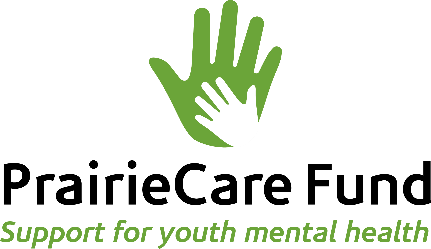 Full Name:Date:LastFirstM.I.Address:Street AddressApartment/Unit #CityStateZIP CodePhone:Email:Date of Birth:Driver’s License Number:Do you have a valid driver’s license?YESNOAre you over the age of 25?YESNODo you have access to a car?YESNOSOMETIMESDo you have insurance?YESNOHours/Days Available :Reason for Volunteering/Areas of Interest:Emergency Contact:Name and contact informationRelationshipDo you have reliable transportation?YESNOAre you a citizen of the United States?YESNOIf no, are you authorized to work in the U.S.?YESNOHave you ever volunteered for this company?YESNOIf yes, when?Do you have any physical limitations and/or dietary restrictions?YESNOIf yes, what?Do you have any certifications?YESNOIf yes, what?Have you ever been convicted of a felony?YESNOIf yes, explain:High School:Address:From:To:Did you graduate?YESNODiploma:College:Address:From:To:Did you graduate?YESNODegree:Other:Address:From:To:Did you graduate?YESNODegree:Full Name:Relationship:Company:Phone:Address:Full Name:Relationship:Company:Phone:Address:Address:Full Name:Relationship:Company:Phone:Address:Company:Phone:Address:Supervisor:Job Title:__Responsibilities and Skills:From:To::May we contact your supervisor for a reference?YESNOCompany:Phone:Address:Supervisor:Job Title:Responsibilities and Skills:From:To:May we contact your previous supervisor for a reference?YESNOSignature:Date: